Name:_____________________________ Table #:________________ Period:________ Date:________3.4B HW Find the sum of the interior angles measures of the polygon. ANSWER: _________________________________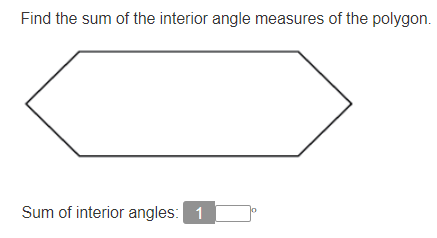 Find the value of x.ANSWER: _________________________________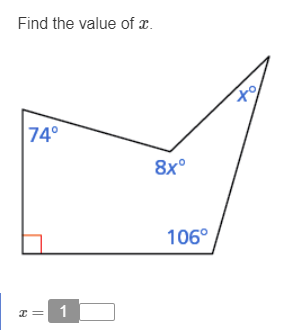 Find the measure of each interior angle of the regular polygon. Round your answer to the nearest tenth, if necessary.ANSWER: _________________________________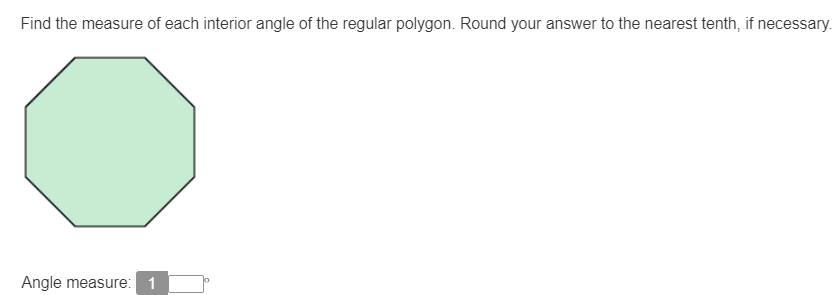 Find the value of x.ANSWER: _________________________________                                                                                                                                         BACK 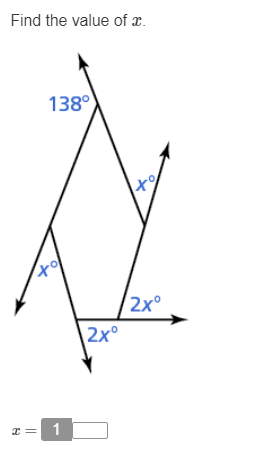 Tell whether the triangles are similar.ANSWER: _________________________________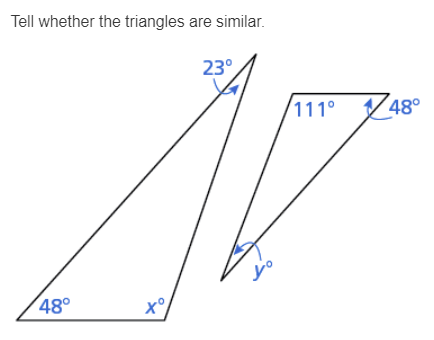 Tell whether the triangles are similar.ANSWER: _________________________________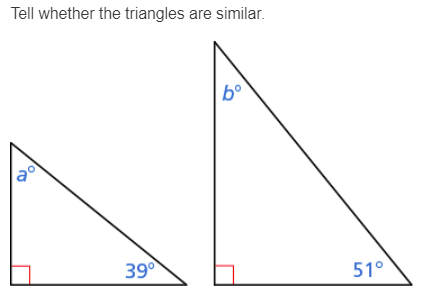 Find the value of x.ANSWER: _________________________________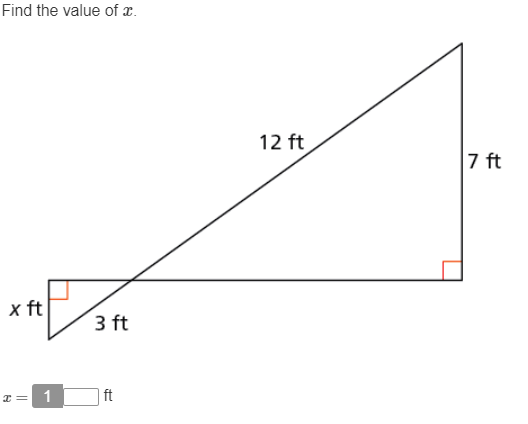 A swimming pools is in the shape of a regular decagon. One edge of the pools is directly against the outside wall of a house. Find the measure x of the angle between the house and the pool. ANSWER: _________________________________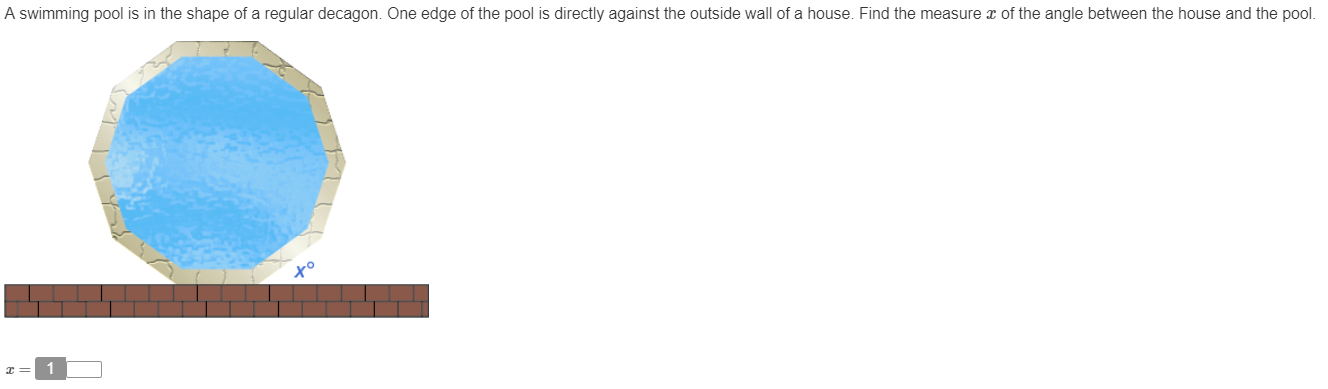 From online BIM quiz #3.3-3.4